桌面影像式扫描器快速指引Programming User’s ManualVer:1.0更多功能请与销售商联系Please contact the seller for more functional settings注意事项/Warning扫描器的工作电压是5V，在扫描器与设备进行连接前，应仔细检查电源的额定电压。特别是使用RS232电缆线时外接变压器的电压。Please use the 5V power adapter .The power adaper must to meet the safety standards.远离热源，保持通风。Keep away from heat sources.在存储、运输和运行环境中注意防水。Pay attention that the scanner is waterproof during storage,transportation and running.扫描平台使用时照明灯光线较强，请勿直视或对准眼睛，以免造成不适或者伤害。The scanning platform when using a strong light lamp, do not aim at eyes, so as to avoid discomfort or damage to the eyes物品清单/Parts list：扫描器/Barcode Scanner   		   	       	             	     	   X1USB电缆线/USB cable        		      	                     		X1快速指引/Quick start guide     	        									X1 合格证与保修卡/ Certificate and warranty card                            X1外观及功能/ Appearance and function  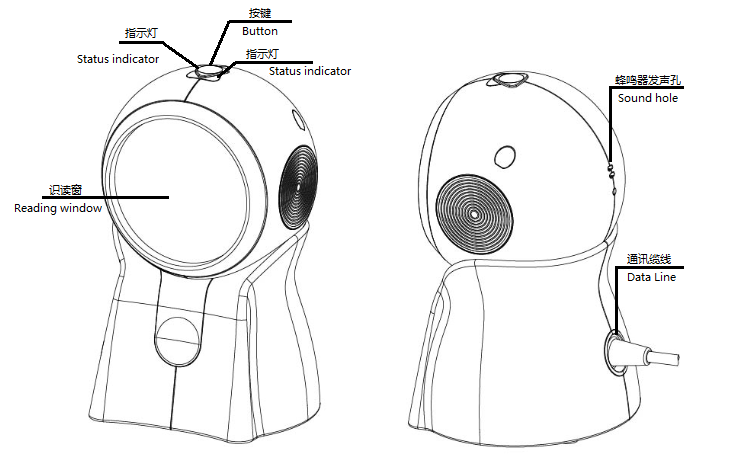 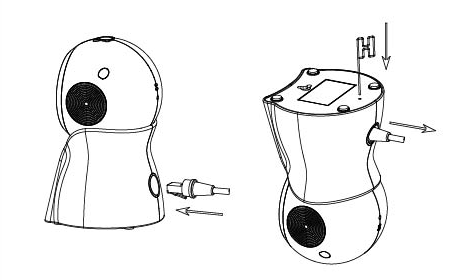 USB缆线的装配和拆卸/ The installation and removal of cable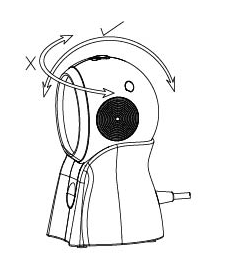 扫描窗口可以上下调节，但不能左右调节。The scanning window can be adjusted up and down, but it can not be adjusted to the left and right.按键/Button打开和关闭白光照明LED/Open or close the white light illumination LED指示灯和蜂鸣器/LED indicators and beeper状态/ state                  响应/ response接通电源                    红灯亮，蜂鸣器响四声Power on                    Red LED on(always),Four short beep断开电源                    红灯灭Power down                  Red LED go out 工作状态或者待机状态        绿灯亮State of operation and standby   Green LED on(always)扫描条码成功                绿灯闪烁一次，蜂鸣器响一声Good read                    Green LED flashes one time. One short beep 设置/Setting:备注：带*号的为出厂默认设置。Note:  The default settings of the factory have the * sign语言键盘设置/ Language keyboard Setting(默认美语，中国用户也适用此默认设置)终止符选择/ Select Terminator条码制式选择/ Symbologies Selection                        禁止识读PDF417码制和禁止识读DM码制将会提高解码速度。 *美国/US           捷克/CZ 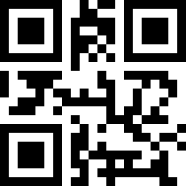 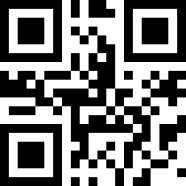  法国/French     德国/Germany 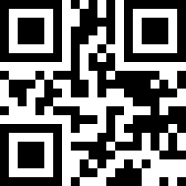 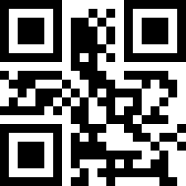  匈牙利/Hungary  意大利/Italian 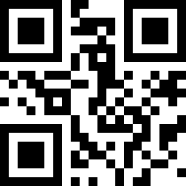 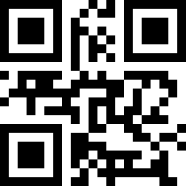  日本/Japan     西班牙/Spanish 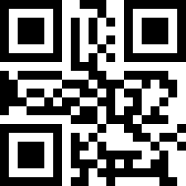 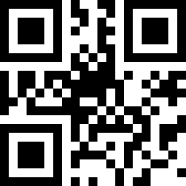 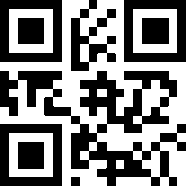 CR/回车*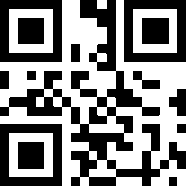 None/关闭结束符                                   TAB/跳格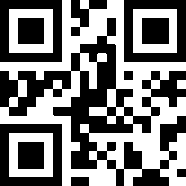               CRLF/回车+换行  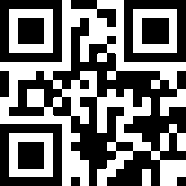  允许识读DM/ DM ON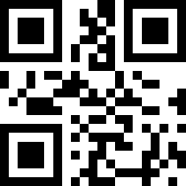           禁止识读DM/ DM OFF    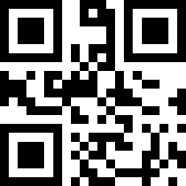  允许识读PDF417/ PDF417 ON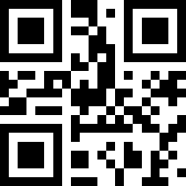    禁止识读PDF417 /PDF417 OFF  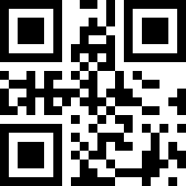 